Администрация (исполнительно-распорядительный орган) муниципального района «Ферзиковский район» Калужской областиПОСТАНОВЛЕНИЕот 15 февраля 2021 года                                                                                            №87ап. Ферзиково  О внесении изменения в Постановление администрации (исполнительно-распорядительного органа) муниципального района «Ферзиковский район» от 21 декабря 2015 года №473 «Об утверждении Положения о порядке сообщения муниципальными служащими администрации (исполнительно-распорядительного органа) муниципального района «Ферзиковский район» и лицами, замещающими муниципальные должности, о получении подарка в связи с протокольными мероприятиями, служебными командировками и другими официальными мероприятиями, участие в которых связано с исполнением ими служебных (должностных) обязанностей, его сдачи, оценки и реализации (выкупа) и зачисления средств, вырученных от его реализации»В соответствии с Федеральным законом Российской Федерации от 02 марта 2007 года №25-ФЗ «О муниципальной службе в Российской Федерации», Постановлением Правительства Российской Федерации от 09 января 2014 года № 10 «О порядке сообщения отдельными категориями лиц о получении подарка в связи с протокольными мероприятиями, служебными командировками и другими официальными мероприятиями, участие в которых связано с исполнением ими служебных (должностных) обязанностей, сдачи и оценки подарка, реализации (выкупа) и зачисления средств, вырученных от его реализации», администрация (исполнительно-распорядительного органа) муниципального района «Ферзиковский район» ПОСТАНОВЛЯЕТ:Внести в Постановление администрации (исполнительно-распорядительного органа) муниципального района «Ферзиковский район» от 21 декабря 2015 года №473 «Об утверждении Положения о порядке сообщения муниципальными служащими администрации (исполнительно-распорядительного органа) муниципального района «Ферзиковский район» и лицами, замещающими муниципальные должности, о получении подарка в связи с протокольными мероприятиями, служебными командировками и другими официальными мероприятиями, участие в которых связано с исполнением ими служебных (должностных) обязанностей, его сдачи, оценки и реализации (выкупа) и зачисления средств, вырученных от его реализации» (далее по тексту – Постановление от 21 декабря 2015 года №473) следующие изменение:В Постановление от 21 декабря 2015 года №473 слова «лиц замещающих муниципальные должности муниципальной службы» в соответствующих падежах исключить. Настоящее постановление подлежит официальному опубликованию в газете Ферзиковского района Калужской области «Ферзиковские вести» и размещению в информационно-коммуникационной сети Интернет на официальном сайте администрации (исполнительно-распорядительного органа) муниципального района «Ферзиковский район» aferzik@adm.kaluga.ru.Глава администрациимуниципального района «Ферзиковский район»                                                                         А.С. Волков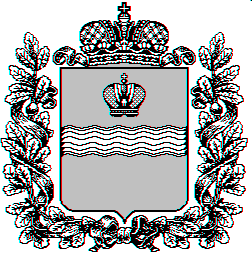 